ПриложениеТаблица 1Демонстрационный материал к занятиям  для распечатывания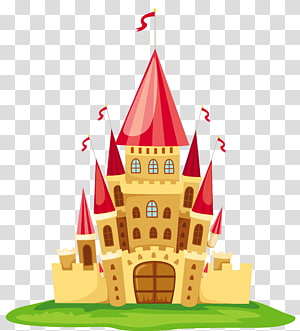 Рисунок 4 ЗАМОК ГЛАСНЫХ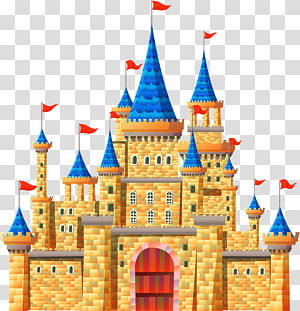 Рисунок 5 ЗАМОК ТВЕРДЫХ СОГЛАСНЫХ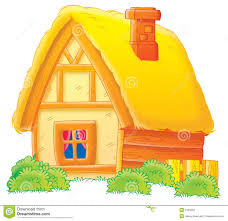 Рисунок 6 ИЗБУШКА  ИЗГОЕВ (Й, И, Ь)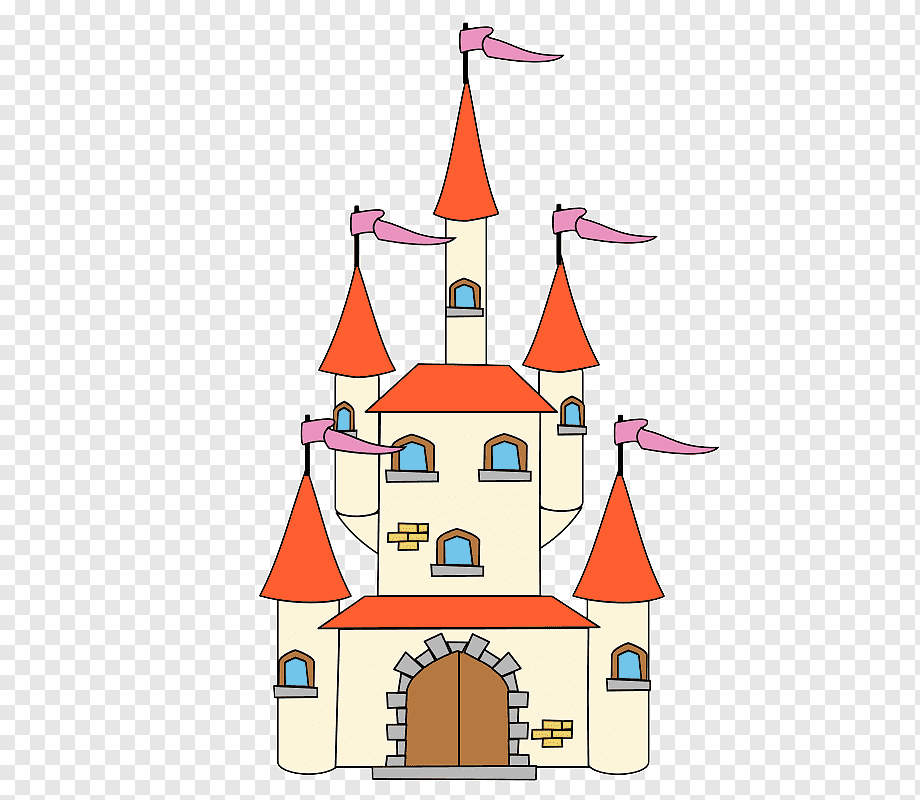 Рисунок 7 ЗАМОК ИОТИРОВАННЫХ ГЛАСНЫХ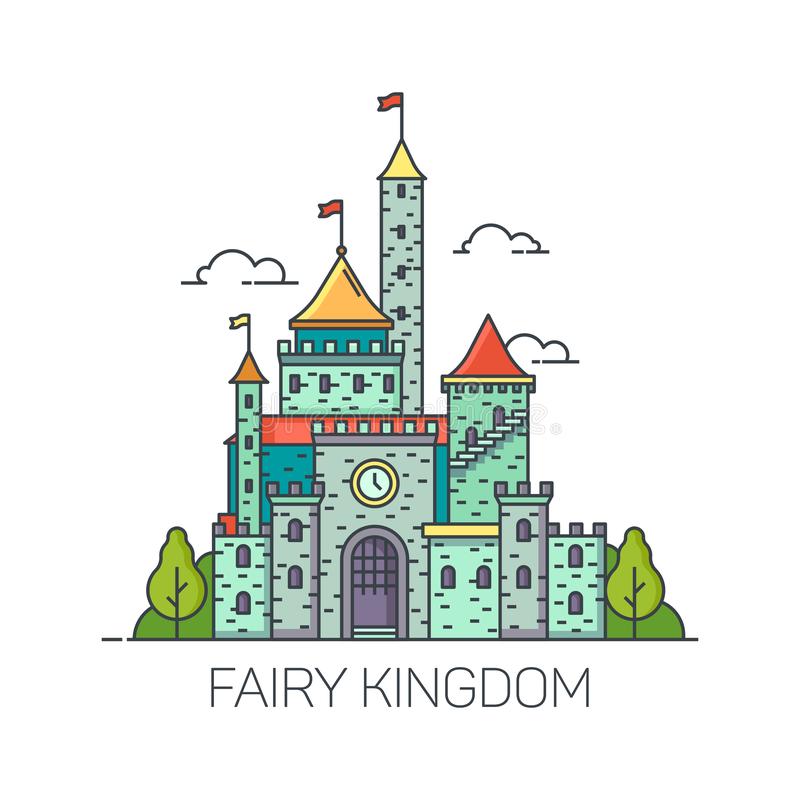 Рисунок 8 ЗАМОК МЯГКИХ СОГЛАСНЫХ (Ч, Щ)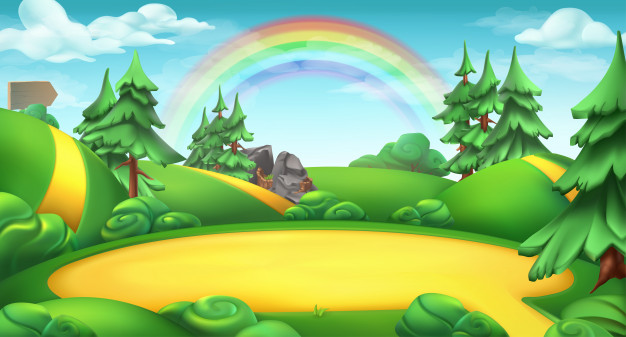 Поляна ЗвукоградаК занятиям № №2, 3, 4	  +                                                          =	   +	  =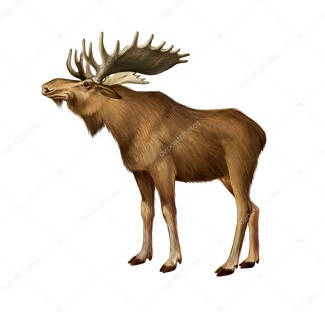 Рисунок 9 ЛОСЬ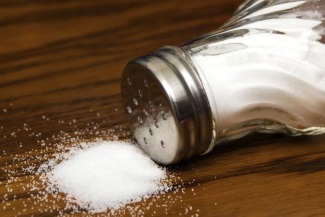 Рисунок 10 СОЛЬ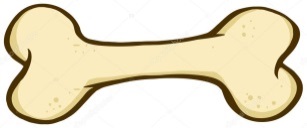 Рисунок 11 КОСТЬК занятиям № №2, 3, 4К занятиям № №2, 3, 4К занятиям № №2, 3, 4К занятиям № №2, 3, 4ДополнительноТВЕРДЫЕСОГЛАСНЫЕТВЕРДЫЕСОГЛАСНЫЕГЛАСНЫЕСМЯГЧАЮЩИЕВСЕГДА МЯГКИЕ СОГЛАСНЫЕйОТИРОВАННЫЕ(смешанные)ГЛАСНЫЕЗВОНКИЕГЛУХИЕОТКРЫТЫЕСМЯГЧАЮЩИЕВСЕГДА МЯГКИЕ СОГЛАСНЫЕйОТИРОВАННЫЕ(смешанные)ГЛАСНЫЕ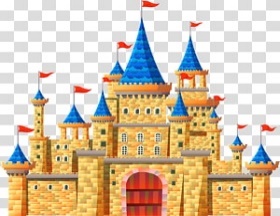 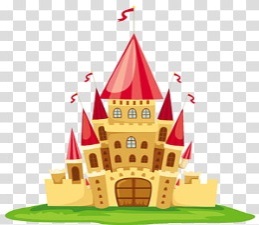 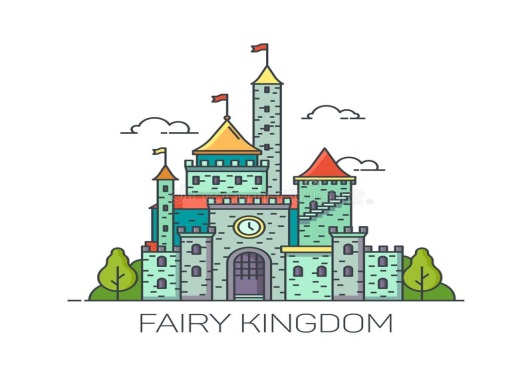 БПАИЧЕВФОЙЩЁГКУЬЮДТЫЯЖШЭЗСЛМНРХЦ